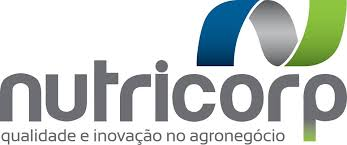 Redução do estresse da mochação à desmama A Fazenda Caieira conta experiência com dois lotes de bezerras que em estresse extremo tiveram ganho de pesoNos sistemas de criação de gado de leite, a mochação e a desmama são exemplos de eventos que causam estresse pois tiram os animais de sua zona de conforto. Com isso, há redução no consumo dos alimentos fornecidos e, consequentemente, perda de peso dos animais. Para reduzir os efeitos negativos do estresse, foram realizados dois protocolos de utilização do SecureCattle, produto análogo a substância apaziguadora bovina, no momento da mochação e/ou desmama de bezerras.  Felipe Olímpio, um dos responsáveis pela propriedade, nos conta que: “No mesmo dia em que os animais foram mochados não parecia que havíamos feito este manejo (mochação), pois as bezerras estavam muito tranquilas. Sem dúvida houve menores estresse e resposta inflamatória. O que levou a normalização da mamada e da ingestão de alimentos brevemente”. Já na desmama, de acordo com Felipe, os animais apesar de manterem o comportamento natural de bezerros desta fase (berrando), surpreenderam não parando de consumir alimentos nem deixando de beber água. Com isso, os resultados obtidos em ganho de peso com 30 dias após a desmama foram muito otimistas, visto que as bezerras ganharam, em média, 1,05 kg/dia neste período, o que não acontecia nesta fase, antes da utilização do produto.Sobre a Fazenda Caieiras A fazenda fica localizada no município de Vila Propício (GO) e está em sua maior fase de investimento em infraestrutura e tecnologia, produzindo cerca de 1.300 litros de leite por dia e trabalhando com embriões meio sangue Girolando desde Abril de 2020.  Sobre a NutricorpA Nutricorp, empresa referência em qualidade e inovação no agronegócio, é especialista em soluções criativas em nutrição e bem-estar de bovinos de corte e leite, tendo qualidade e segurança incorporadas no seu DNA, sempre visando a satisfação de seus clientes e o cuidado com o meio-ambiente. Com mais de 20 anos de mercado, a marca sempre atuou próxima aos produtores e fábricas, atendendo suas demandas com o máximo de expertise e personalização. Pioneira em transformar coprodutos da agroindústria alimentícia em produtos inovadores e eficazes criando novas soluções com foco em nutrição animal e desempenho produtivo na cadeia de ruminantes. Como principal valor, a companhia preza por suas relações com clientes, fornecedores e colaboradores, entregando e pensando sempre na promoção do melhor e como objetivo, seu desejo é nutrir com inovação as relações na agropecuária, assegurando sabor e saúde, na fazenda e na mesa. http://www.nutricorp.com.br. 